Расписание учебно-тренировочных занятийдля школьников по подготовкек муниципальному этапу всероссийской олимпиады школьниковв 2021-2022 учебном году по ПравуУчебно-тренировочные занятия (далее – УТЗ) пройдут с 10 по 22 ноября 2021 года в дистанционном формате на платформе Zoom.
Для участия в УТЗ обучающимся необходимо заполнить форму заявки, расположенную по ссылке: https://vk.cc/c7NU2A  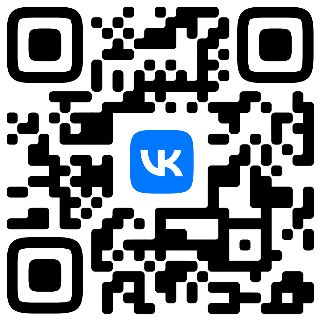 
Будьте особенно внимательны при заполнении адреса электронной почты. Ответное письмо может прийти в спам. После процедуры регистрации в течение суток будет открыт доступ к ссылкам на онлайн-занятия.Важным условием участия в УТЗ является обязательная оценка качества проведенных занятий и написание итогового отзыва о курсе, а также согласие на обработку персональных данных. Желательно иметь доступ к аккаунту в социальной сети «ВКонтакте», где будет возможность задавать вопросы преподавателю.Кроме онлайн-занятий подготовлены записи УТЗ, которые также будут полезны для подготовки к муниципальному этапу всероссийской олимпиады школьников по праву. Доступ к ним будет доступен после завершения процедуры регистрации.ПЕРЕЧЕНЬ ЗАПИСЕЙ ВЕБИНАРОВПо всем вопросам обращаться к Соловьеву Владимиру Игоревичу: solovyev.vi@ya.ru; +7-923-142-85-61; https://vk.com/solovyev.  ДатаВремяТема занятияДанные преподавателя10.11.202118.00-19.00Вводное занятиеШульгин Павел Сергеевич11.11.202119.00-21.00Теория государства и праваШульгин Павел Сергеевич13.11.202113.00-15.00Конституция РФ: основы конституционного строя, права и свободы человека и гражданинаШульгин Павел Сергеевич14.11.202116.00-18.00Разделение властей в РФШульгин Павел Сергеевич15.11.202116.00-18.00Конституционное право: гражданство, адвокатура и избирательное правоШульгин Павел Сергеевич16.11.202116.00-18.00Гражданское правоШульгин Павел Сергеевич17.11.202119:00-21:00Семейное правоШульгин Павел Сергеевич18.11.202119:00- 21:00Трудовое правоШульгин Павел Сергеевич20.11.202119:00-21:00Уголовное правоШульгин Павел Сергеевич21.11.202119:00-21:00Административная ответственностьШульгин Павел Сергеевич22.11.202119:00-21:00Странные отрасли права и законодательства (бюджетное, жилищное, земельное, налоговое и др.)Шульгин Павел Сергеевич№Тема занятияСсылкаСудебная система РФСсылки на записи будут доступны после регистрации на учебно-тренировочные занятияВведение в уголовный процесс Ссылки на записи будут доступны после регистрации на учебно-тренировочные занятияУчастники уголовного процесса Ссылки на записи будут доступны после регистрации на учебно-тренировочные занятияСтадии уголовного процесса Ссылки на записи будут доступны после регистрации на учебно-тренировочные занятияВведение в гражданский процесс Ссылки на записи будут доступны после регистрации на учебно-тренировочные занятияСтадии гражданского процесса Ссылки на записи будут доступны после регистрации на учебно-тренировочные занятияИстория отечественного государства и права (ч.1) Ссылки на записи будут доступны после регистрации на учебно-тренировочные занятияИстория отечественного государства и права (ч.2)Ссылки на записи будут доступны после регистрации на учебно-тренировочные занятияИстория государства и права зарубежных стран (ч.1)Ссылки на записи будут доступны после регистрации на учебно-тренировочные занятияИстория государства и права зарубежных стран (ч. 2)Ссылки на записи будут доступны после регистрации на учебно-тренировочные занятияОтдельные виды обязательств Ссылки на записи будут доступны после регистрации на учебно-тренировочные занятияНаследственное право (ч. 1)  Ссылки на записи будут доступны после регистрации на учебно-тренировочные занятияНаследственное право (ч. 2)  Ссылки на записи будут доступны после регистрации на учебно-тренировочные занятияМеждународное право (введение) Ссылки на записи будут доступны после регистрации на учебно-тренировочные занятия